Открытое акционерное общество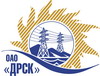 «Дальневосточная распределительная сетевая  компания»ПРОТОКОЛпроцедуры вскрытия конвертов с заявками участников ПРЕДМЕТ ЗАКУПКИ: закрытый запрос цен на право заключения Договора на выполнение работ: Закупка № 2671 - «Реконструкция ТП №68 г. Биробиджан» для нужд филиала ОАО «ДРСК» - «Электрические сети Еврейской автономной области».Планируемая стоимость:  900 000,00  руб. без учета НДС.Дата и время процедуры вскрытия конвертов:  15.09.2014 г. 16:15 местного времени№ и дата протокола вскрытия конвертов:  586/УТПиР-В от 15.09.2014Основание для проведения закупки (ГКПЗ и/или реквизиты решения ЦЗК):   ГКПЗИнформация о результатах вскрытия конвертов:В адрес Организатора закупки поступило 2 (две) заявки на участие в закупке в запечатанных конвертах.Вскрытие конвертов было осуществлено членами Закупочной комиссии 2 уровня.Дата и время начала процедуры вскрытия конвертов с заявками на участие в закупке: 16:15 (время благовещенское) 15.09.2014 г.Место проведения процедуры вскрытия конвертов с заявками на участие в закупке: ОАО «ДРСК» г. Благовещенск, ул. Шевченко 28, 244 каб.Каждый из полученных конвертов на момент его вскрытия был опечатан и его целостность не была нарушена.В конвертах обнаружены заявки следующих Участников закупки:РЕШИЛИ:Утвердить протокол вскрытия конвертов с заявками участниковТехнический секретарь		________________________	   К.В. Курганов15.09.2014г. Благовещенск586/УТПиР-В№Наименование претендента на участие в конкурсе и его адресПредмет и общая цена заявки на участие в конкурсе1ОАО «Востоксельэлектросетьстрой» 680042 г. Хабаровск, ул. Тихоокеанская, 165Цена: 899 339,00  руб. без учета НДС.     (1 061 220,02 рублей с учетом НДС).ООО «Энергосистема Амур» 675000 г. Благовещенск, ул. Забурхановская, д. 102, оф. 2,3Цена: 854 987,07  руб. без учета НДС.   (1 008 874,38 рублей с учетом НДС).Ответственный секретарь________________________О.А. Моторина